 Приложение № 3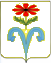 АДМИНИСТРАЦИЯ ПОДГОРНЕНСКОГО СЕЛЬСКОГО ПОСЕЛЕНИЯ ОТРАДНЕНСКОГО РАЙОНА ПОСТАНОВЛЕНИЕот ___27.07.2015__					           		                                  № _78__ст-ца  ПодгорнаяО подготовке и проведении на территории Подгорненского сельского поселения Отрадненского района Всероссийской сельскохозяйственной переписи 2016 года     В соответствии с Федеральным законом от 21 июля 2005 года № 108-ФЗ «О Всероссийской  сельскохозяйственной переписи», во исполнение постановления главы администрации (губернатора) Краснодарского края от 6 июля 2015 года № 615 «О подготовке и проведения на территории Краснодарского края Всероссийской сельскохозяйственной переписи 2016 года» и в целях организации мероприятий по подготовке и проведению на территории Подгорненского сельского поселения с 1 июля 2016 года Всероссийской сельскохозяйственной переписи п о с т а н о в л я ю:     1. Создать комиссию по подготовке и проведению Всероссийской сельскохозяйственной переписи 2016 года на территории Подгорненского сельского поселения и утвердить ее состав (приложение № 1).     2. Комиссии в своей работе использовать Положение о комиссии по подготовке и проведению Всероссийской сельскохозяйственной перписи 2016 года утвержденной постановлением администрации муниципального образования Отрадненский район.     3. Общему отделу администрации Подгорненского сельского поселения (Антипов) провести по состоянию на 1 августа 2015 года актуализацию записей в похозяйственных книгах о личных подсобных хозяйствах.     4. Оказывать содействие Краснодарстату в информационно-разъяснительной работе, направленной на освещение целей и задач переписи.     5. Контроль на выполнением настоящего постановления возложить на начальника общего отдела администрации Подгорненского сельского поселения В.Н.Антипова.     6. Постановление вступает в силу со дня его подписания.Глава Подгорненского сельского поселенияОтрадненского района                                                                    А.Ю.Леднёв  УТВЕРЖДЕН ПРИЛОЖЕНИЕ к постановлению администрации
Подгорненского сельского поселения Отрадненского района
от  __27.07.2015___          №_78___СОСТАВкомиссии по подготовке и проведению Всероссийскойсельскохозяйственной переписи 2016 года на территорииПодгорненского сельского поселенияЛеднёв                                     -  глава Подгорненского сельского поселенияАлександр Юрьевич                 Отрадненского района, председатель                                                    комиссииАнтипов                                  -  начальник общего отдела администрации,Владимир Николаевич              секретарь комиссииЧлены комиссии:Ахизарова                              - старший финансист администрацииТатьяна Анатольевна               Подгорненского сельского поселенияДементьев                               - депутат Света Подгорненского сельскогоАлексей Владимирович           поселения ( по согласовани)                     Зосимова                                - руководитель ТОС № 1 ( по согласованию)Татьяна ГригорьевнаМаслова                                 - специалист по имущественным отношениямНина Алексеевна                     администрации Подгорненского сельского                                                поселенияМалахова                               - специалист по сбору налогов администрацииВалентина Андреевна              Подгорненского сельского поселения   Начальник общего отдела администрацииПодгорненского сельского поселения                                           В.Н.Антипов                         